Lesson 3: Shapes That Are FlatStandards AlignmentsTeacher-facing Learning GoalsSort two-dimensional shapes in a way that makes sense to them.Use their own language to describe two-dimensional shapes.Student-facing Learning GoalsLet’s sort flat shapes and explain how we sorted.Lesson PurposeThe purpose of this lesson is for students to describe two-dimensional shapes using their own language, sort them, and explain how they sorted.In kindergarten, students named and described squares, rectangles, triangles, and circles, and the shapes represented by pattern blocks. In prior lessons, students used the names of two-dimensional shapes when describing three-dimensional shapes.In this lesson, students use their understanding of two-dimensional shapes to sort them. Students may choose to sort according to defining attributes or not. What is most important is that students can name the categories they used to sort. Students look at different ways their classmates sorted the shapes and determine how they sorted. The shape cards used in this lesson will be used again throughout the section.Access for: Students with DisabilitiesEngagement (Activity 1) English LearnersMLR7 (Activity 1)Instructional RoutinesWhich One Doesn’t Belong? (Warm-up)Materials to GatherMaterials from a previous activity: Activity 2Materials to CopyFlat Shape Cards Grade 1 (groups of 2): Activity 1Lesson TimelineTeacher Reflection QuestionReflect on the knowledge of two-dimensional shapes students are bringing with them from kindergarten. What unfinished learning or misunderstandings do your students have about shapes? How did you leverage those misconceptions in a positive way to further the understanding of the class?Cool-down(to be completed at the end of the lesson)  5minSort the ShapesStandards AlignmentsStudent-facing Task StatementHan sorted some shapes.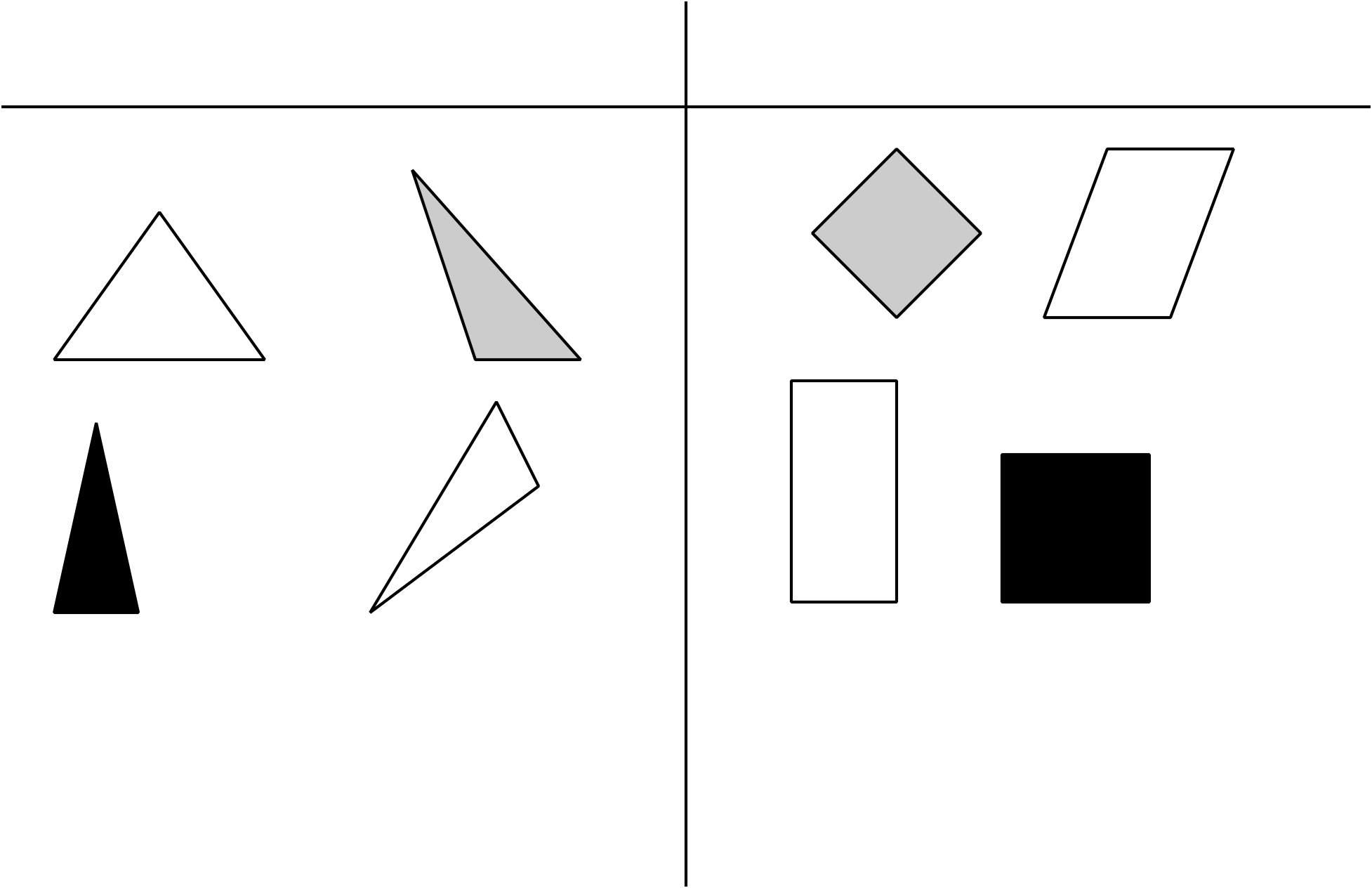 Draw each shape in the group it belongs.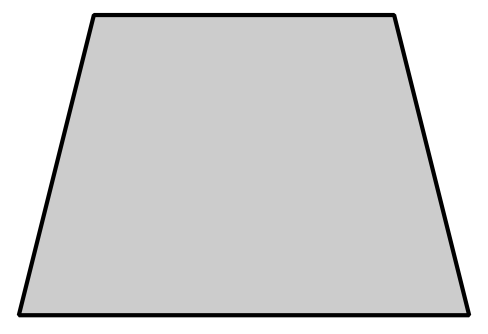 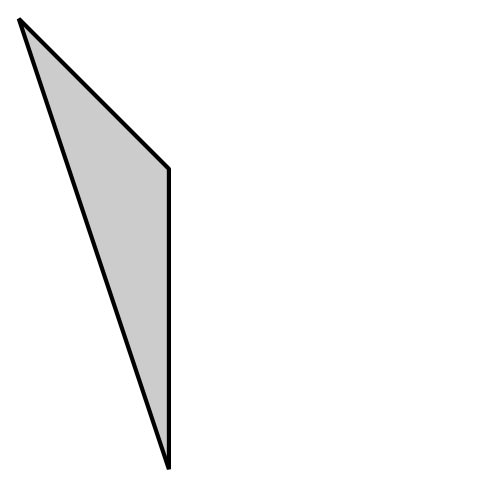 Student ResponsesDraws the shape in the group of shapes with four sides.Draws the shape in the group of shapes with three sides.Addressing1.G.AWarm-up10 minActivity 115 minActivity 220 minLesson Synthesis10 minCool-down5 minAddressing1.G.A